CỘNG HÒA XÃ HỘI CHỦ NGHĨA VIỆT NAMĐộc lập - Tự do - Hạnh phúc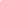 ĐƠN ĐĂNG KÝ THAM DỰ CUỘC THITìm kiếm ý tưởng sáng tạo Biểu trưng (LOGO), Khẩu hiệu (SLOGAN) và Mô phỏng ứng dụng điện tử (APP) của Bộ pháp điển Việt NamKính gửi: Ban Tổ chức Cuộc thiTôi (chúng tôi) làm đơn này đăng ký tham gia các nội dung thi ý tưởng sáng tạo:Biểu trưng (LOGO)Khẩu hiệu (SLOGAN)Mô phỏng Ứng dụng điện tử Bộ pháp điển (APP)Thông tin cá nhân/nhóm tham gia:Tôi xin cam đoan tác phẩm dự thi này là của tôi (chúng tôi) nghiên cứu, sáng tạo ra và chịu trách nhiệm về những nội dung trình bày. Xin trân trọng cảm ơn!STTHọ và tênNgày, tháng, năm sinhNghề nghiệpSố CMTND/CCCDNơi ởSố điện thoạiEmail..................., ngày ….... tháng ..... năm 2023
Tác giả hoặc đại diện nhóm tác giả
(Ký và ghi rõ họ tên)